NorthStar Clean Technologies Inc. 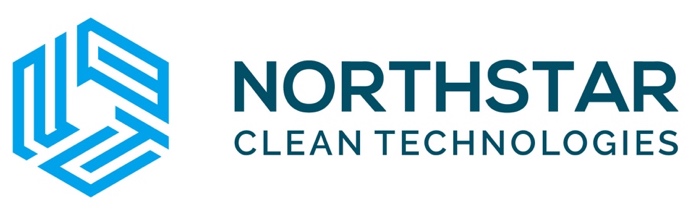 Symbol: TSX.V: ROOF Market Cap: 40.3MSector: Clean TechnologyPurpose: Raise Awareness / Open Market BuyingNorthstar Clean Technologies Inc. is a Vancouver-based clean technology company focused on the extraction and recovery of components from single-use asphalt shingles. Northstar’s mission is to be one of the leading shingle material recovery providers in North America, extracting 99% of the recovered components from asphalt shingles that would otherwise be sent to a landfill. Northstar has developed a proprietary process for taking discarded asphalt shingles, otherwise destined for already over-crowded landfills, and extracting the liquid asphalt, aggregate sands and fiber for usage in new hotmix asphalt, construction products and other industrial applications. Northstar recently completed its $12.24M financing and subsequent direct listing onto the TSX Venture Exchange in July 2021.Investor Bullet Points:Clean Technology: Our technology is an environmentally friendly 100% processing solution for single-use asphalt shingles.Proprietary Design Process: Developed a proprietary design process to break down the components of asphalt shingles.Market Opportunity: C$2 billion+ dollar North American market with limited proven processing alternatives.Off-Take Agreement in Place: Off-take agreement signed with multi-national construction materials company for 100% of oil production.Near Term Revenue: Fully constructed Empower Facility with steady state production expected in Q4 2021.Expansion Opportunities: Expansion opportunities throughout Canada and the USASupportive Environment Current macro environment is supportive of circular economy options.Strong Commercial Model Commercial model is strong with increased tipping fees and demand for high quality repurposed productsLeadership Expertise Significant strategic, commercial, operational and capital markets expertise.Aidan Mills, CEO30 years of global experience, including 19 years with BP plc, 5 years with Husky Energy and 2 years as Managing Director with Goldman Sachs. Former VP Downstream for MEG and Chief Commercial Officer at the Friesen Group of Companies. Holds a Bachelor of Engineering Degree from Edinburgh University, MBA degree with Distinction from the Edinburgh Business School and is a Chartered Engineer (UK).